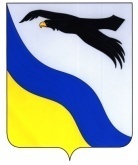 АДМИНИСТРАЦИЯБЕЛЯЕВСКОГО РАЙОНА  ОРЕНБУРГСКОЙ ОБЛАСТИП О С Т А Н О В Л Е Н И Ес. Беляевка23.12.2021                                                                            № 755-пО внесении изменений в постановление  администрации районаот 12.11.2020  № 1024-п «Об утверждении муниципальной  программы «Стимулирование развития жилищного строительства в Беляевском районе Оренбургской области»	 В соответствии с постановлением  администрации  района от 26.08.2021 № 516-п  «Об утверждении порядка разработки, реализации и оценки эффективности муниципальных программ Беляевского района Оренбургской области»:1.Внести в постановление администрации района от 12.11.2020 № 1024-п  «Об утверждении муниципальной  программы «Стимулирование развития жилищного строительства в Беляевском районе Оренбургской области» следующие изменения и дополнения:а) Приложение к постановлению изложить в новой редакции согласно приложению. 2. Контроль за исполнением  настоящего постановления возложить на заместителя главы администрации по строительству, транспорту, жилищно-коммунальному и дорожному хозяйству Куджанова Г.К.3. Постановление вступает в силу после его обнародования на информационном стенде в фойе здания администрации Беляевского района, в местах обнародования, определенных муниципальными правовыми актами поселений, входящих в состав Беляевского района.Глава района 				               	                                А.А. Федотов                                                           Приложение                                                                    к постановлению                                                                             администрации района                                                                            от 23.12.2021 № 755-п                                                          «Приложение                                                                     к постановлению                                                                              администрации района                                                                               от 12.11.2020 № 1024-п  МУНИЦИПАЛЬНАЯ  ПРОГРАММА«Стимулирование развития жилищного строительства в Беляевском районе Оренбургской области»Паспорт муниципальной программы «Стимулирование развития жилищного строительства в Беляевском районе Оренбургской области » (далее Программа)Общая характеристика сферы реализации ПрограммыОбъем жилищного фонда в Беляевском районе Оренбургской области по состоянию на 1 января 2020 года составил  408 106 кв. метров, количество жилых единиц (квартир и индивидуальных жилых домов) – 6456 (далее – единицы). Прогнозный показатель годового объема ввода жилья до 2024 года сформирован  с учетом поставленной задачи по достижению к 2024 году ввода 1 кв. метра жилья на 1 человека в год, сложившихся тенденций на областном рынке жилья, потенциала строительного комплекса и прогноза социально-экономического и демографического развития района.Положительное влияние на развитие жилищного строительства оказали законодательные и организационные меры по развитию конкуренции и снижению административных барьеров, хотя они все еще остаются очень высокими. Упрощены процедуры подготовки проектов планировки, разработки проектной документации, государственной экспертизы результатов инженерных изысканий и проектной документации, выдачи разрешений на строительство, государственного строительного надзора.Ключевым элементом как снижения административных барьеров в жилищном строительстве, так и комплексного развития территорий поселений в целях формирования комфортной среды обитания и жизнедеятельности человека является градостроительная политика.Составной частью системы градорегулирования муниципального образования Беляевский район является совокупность муниципальных подсистем, основными задачами которых являются:	подготовка и принятие муниципальных правовых актов в сфере градостроительной деятельности;	подготовка и утверждение документов территориального планирования;	планов реализации этих документов, правил землепользования и застройки, документации по планировке территорий;	мониторинг процессов градостроительной деятельности и внесение необходимых изменений в правовые акты, и другие документы градостроительного проектирования;	обсуждение на публичных слушаниях проектов документов территориального планирования, градостроительного зонирования и планировки территорий;ведение ГИСОГД.	Эффективное функционирование системы градорегулирования предполагает наличие профессионально подготовленного кадрового состава органов архитектуры и градостроительства муниципальных образований и соответствующего уровня технического и программного обеспечения их деятельности.	С момента введения в действие нового Градостроительного кодекса Российской Федерации главным архитектором муниципального образования ведется работа по созданию системы градорегулирования, которая продолжается и в настоящее время.	Разработаны и утверждены в установленном порядке нормативные правовые акты муниципального района и сельских поселений.В настоящее время ведется работа по внесению изменений в  генеральные планы и правила землепользования и застройки муниципальных образования Беляевского района.Мероприятия программы направлены на решение существующих проблем, в том числе на обеспечение безопасности движения автотранспортных средств, качественного улучшения состояния автомобильных дорог местного значения общего пользования и обеспечения защиты жизни и здоровья граждан.Отсутствие жилья у молодых семьей приводит к нестабильности в семейных отношениях и к ухудшению демографической ситуации в Беляевском районе. Основным инструментом содействия молодым семьям в обеспечении жильем за счет  средств федерального, областного и местных бюджетов является государственная программа «Стимулирование развития жилищного строительства в Оренбургской области»  В 2020 году в рамках муниципальной программы «Стимулирование развития жилищного строительства в Беляевском районе Оренбургской области» оказана государственная поддержка 12 молодым семьям за счет средств федерального, областного, местного бюджета. Значительные объемы средств областного бюджета направляются на реализацию мероприятий по обеспечению жильем молодых семей, в том числе на софинансирование расходов муниципальных образований, направленных на указанные цели. Интерес к программе с каждым годом растет, и реализация мер по оказанию государственной поддержки молодых семей, нуждающихся в улучшении жилищных условий, будет продолжена в рамках основного мероприятия. В соответствии с Указом Президента Российской Федерации от 7 мая 2012 года № 600 «О мерах по обеспечению граждан Российской Федерации доступным и комфортным жильем и повышению качества жилищно-коммунальных услуг» Правительством Российской Федерации разработан комплекс мер по улучшению жилищных условий семей, имеющих трех и более детей. Программно-целевой метод позволит привлечь для реализации основного мероприятия программы средства федерального и местных бюджетов и более эффективно использовать финансовые ресурсы, сконцентрировав их на решение обозначенных задач, а также обеспечить взаимосвязь между проводимыми мероприятиями и результатами их выполнения. Применение программно-целевого метода в решении поставленных задач сопряжено с определенными рисками. Так, в процессе реализации мероприятия возможны отклонения в достижении результатов из-за финансово-экономических изменений на рынке жилья, а также в отрасли жилищного строительства.Особое значение имеет правильный выбор стратегии развития жилищного строительства в муниципальных образованиях, который должен определяться с учетом потребностей и предпочтений населения, муниципальной градостроительной политики и перспектив социально-экономического и демографического развития.Перечень показателей (индикаторов) муниципальной Программы.- годовой объем ввода жилья;- годовой объем ввода жилья экономического класса;-обеспеченность населения жильем;-общая площадь жилых помещений, введенная в действие за один год, приходящаяся в среднем на 1 жителя;-ввод в эксплуатацию объектов инженерной инфраструктуры по проектам жилищного строительства, получившим гос.поддержку;-протяженность автомобильных дорог общего пользования;-количество километров покрытия на капитальный ремонт и ремонт автомобильных дорог общего пользования населенных пунктов;- количество молодых семей, улучшивших жилищные условия -актуализация документов территориального планирования и градостроительного зонирования- внесение сведений о границах муниципальных образований, населенных пунктов, функциональных зон, территориальных зон поселений, зон с особыми условиями использования территорий в Единый государственный реестр недвижимости.Перечень подпрограмм, ведомственных целевых программ и основных мероприятий муниципальной ПрограммыПеречень основных мероприятий программы и подпрограммы, сроки их реализации и ожидаемые результаты представлены в таблице № 2 к настоящей программе.4. Ресурсное обеспечение реализации муниципальной ПрограммыОбъемы финансирования программы по годам с расшифровкой по главным распорядителям средств и основным мероприятиям программы  приведены в приложении № 3 к настоящей программе.5. План реализации муниципальной Программы.План реализации муниципальной программы, сроки его реализации представлены в приложении 4 к настоящей  программе.6. Обоснование необходимости применения и описание
применяемых налоговых, таможенных, тарифных, кредитных
и иных инструментов (налоговых и неналоговых расходов)
для достижения цели и (или) ожидаемых результатов
муниципальной программы, а также ресурсное обеспечение
реализации муниципальной программы за счет
налоговых и неналоговых расходов В рамках реализации Программы налоговые, таможенные, тарифные, кредитные и иные инструменты (налоговых и неналоговых расходов) не предусмотрены.Приложение 1к муниципальной программе «Стимулирование развития жилищного строительства в Беляевском районе Оренбургской области»Сведения
о показателях (индикаторах) муниципальной программы, подпрограммам муниципальной программы и их значенияхПриложение 2к муниципальной программе «Стимулирование развития жилищного строительства в Беляевском районе Оренбургской области»Переченьведомственных целевых программ и основных мероприятий муниципальной программы                                                                                                                                                Приложение 3к муниципальной программе «Стимулирование развития жилищного строительства в Беляевском районе Оренбургской области »Ресурсное обеспечение реализации муниципальной программытыс. рублей                                                                                                         Приложение 4к муниципальной программе «Стимулирование развития жилищного строительства в Беляевском районе Оренбургской области »Ресурсное обеспечение
реализации муниципальной программы за счет средств областного бюджета, средств муниципальных внебюджетных фондов и прогнозная оценка привлекаемых на реализацию муниципальной программы средств федерального бюджета(тыс. рублей)Приложение 5к муниципальной программе«Стимулирование развития жилищного строительства в Беляевском районе Оренбургской области»План
реализации муниципальной программы на 2021 год
Приложение 6к муниципальной программе«Стимулирование развития жилищного строительства в Беляевском районе Оренбургской области»План
реализации муниципальной программы на 2022 год
Приложение № 1к муниципальной программе «Стимулирование развития жилищного строительства в Беляевском районе Оренбургской области »Паспорт подпрограммы«Обеспечение жильем молодых семей» (далее подпрограмма)1. Общая характеристика сферы реализации подпрограммыОтсутствие жилья у молодых семей приводит к нестабильности в семейных отношениях и ухудшению демографической ситуации в Беляевском районе.Программно-целевой метод позволит привлечь для реализации мероприятий подпрограммы средства федерального и местных бюджетов и более эффективно использовать финансовые ресурсы, сконцентрировав их на решении обозначенных задач, а также обеспечить взаимосвязь между проводимыми мероприятиями и результатами их выполнения. В процессе реализации подпрограммы возможны отклонения в достижении результатов из-за финансово-экономических изменений на рынке жилья, а также в отрасли жилищного строительства.Приоритетом государственной политики является улучшение демографической ситуации в Беляевском районе за счет поддержки молодых семей, нуждающихся в улучшении жилищных условий, но не имеющих возможности накопить средства на приобретение жилья.Для достижения поставленной цели предусматривается решение следующих задач:
создание условий для повышения доступности приобретения жилья молодыми семьями;создание мотивации у молодых семей к рождению детей через механизм первоочередного предоставления социальной выплаты на приобретение жилья многодетным молодым семьям.
         Реализация подпрограммы в 2021 - 2024 годах позволит повысить доступность приобретения жилья молодыми семьями в Беляевском районе и будет способствовать укреплению семейных отношений.Показатели (индикаторы) подпрограммыДля оценки достижения поставленных целей предусмотрена система индикаторов и показателей:- Количество молодых семей, улучшивших жилищные условия.Сведения о показателях (индикаторах) подпрограммы и их значениях  приведены в таблице 1 к  муниципальной программе.3. Перечень и характеристика ведомственных целевых программ и основных мероприятий подпрограммыПеречень основных мероприятий муниципальной программы представлены в таблице 2.	Механизм реализации подпрограммы предполагает оказание государственной поддержки молодым семьям – участницам подпрограммы в улучшении жилищных условий путем предоставления им социальных выплат.Участницей подпрограммы может быть молодая семья, возраст супругов в которой не превышает 35 лет, либо неполная семья, состоящая из одного родителя в возрасте, не превышающем 35 лет, и одного и более детей, признанная в соответствии с жилищным законодательством нуждающейся в улучшении жилищных условий, постоянно проживающая на территории Оренбургской области и изъявившая желание участвовать в ее реализации (далее – молодая семья – участница подпрограммы). Непревышение возраста 35 лет устанавливается на день принятия ответственным исполнителем подпрограммы решения о включении молодой семьи – участницы подпрограммы в список претендентов на получение социальной выплаты на приобретение жилья или на получение социальной выплаты, на погашение части стоимости жилья в случае рождения (усыновления) ребенка, или на получении социальной выплаты при получении кредита для приобретения жилья.К отдельным категориям молодых семей – участниц подпрограммы относятся:молодая семья – участница подпрограммы, имеющая одного и более детей, изъявившая желание получить социальную выплату в планируемом году и находящаяся в сложной жизненной ситуации, в связи, с чем является  остронуждающейся в улучшении жилищных условий (далее – остронуждающаяся молодая семья); молодая семья – участница подпрограммы, имеющая одного и более детей, изъявившая желание получить социальную выплату в планируемом году, в которой один из супругов (родитель в неполной семье) является молодым специалистом (далее – семья молодого специалиста). К остронуждающимся молодым семьям могут быть отнесены молодые семьи – участницы подпрограммы, имеющие одного и более детей, изъявившие желание  получить социальную выплату в планируемом году и написавшие заявление о включении молодой семьи – участницы подпрограммы в список остронуждающихся молодых семей, в которых:один из детей является инвалидом;хотя бы один из супругов является инвалидом I или II группы;утрачено жилье, находившееся в собственности только членов молодой семьи – участницы подпрограммы, в результате стихийного бедствия;умер один из супругов (неполная семья);имеется один или более опекаемых детей.  К семьям молодых специалистов могут быть отнесены молодые семьи – участницы подпрограммы, имеющие одного и более детей, изъявившие желание получить социальную выплату в планируемом году и написавшие заявление о включении молодой семьи – участницы подпрограммы в список семей молодых специалистов, в которых один из членов семьи (далее – молодой специалист):окончил обучение в образовательной организации высшего образования или профессиональной образовательной  организации; имеет специальность, признанную соответствующим органом исполнительной власти Оренбургской области остродефицитной для городского округа (муниципального района) (далее – муниципальное образование области). Организационную работу по признанию такой специальности остродефицитной для муниципального образования области осуществляет орган местного самоуправления, в котором молодая семья – участница подпрограммы состоит на учете;заключил контракт с органом местного самоуправления и организацией (работодателем) (далее – контракт молодого специалиста), согласно которому: орган местного самоуправления обязуется включить молодую семью – участницу подпрограммы в список семей молодых специалистов; организация обязуется  заключить на срок не менее пяти лет трудовой контракт с молодым специалистом по специальности, признанной остродефицитной для муниципального образования области; молодой специалист обязуется от имени семьи молодого специалиста приобрести жилое помещение на территории муниципального образования области с использованием средств социальной выплаты и отработать в организации не менее пяти лет. В качестве дополнительных средств молодой семьей могут быть использованы собственные средства, средства, полученные по кредитному договору (договору займа) на приобретение  жилья, в том числе по ипотечному жилищному договору, материнского (семейного) капитала и другие.Условием участия в подпрограмме и предоставления социальной выплаты является согласие совершеннолетних членов молодой семьи на обработку органами местного самоуправления, органами исполнительной власти области, федеральными органами исполнительной власти персональных данных о членах молодой семьи.Согласие должно быть оформлено в соответствии со статьей 9 Федерального закона от 27 июля 2006 года № 152-ФЗ «О персональных данных».В качестве механизма доведения социальной выплаты на приобретение жилья до молодой семьи будет использоваться свидетельство о праве на получение социальной выплаты на приобретение жилого помещения (далее – свидетельство), которое выдается органом местного самоуправления, принявшим решение об участии молодой семьи в подпрограмме. Полученное свидетельство сдается его владельцем в уполномоченный банк, отобранный ответственным исполнителем подпрограммы для обслуживания средств, предусмотренных на предоставление социальных выплат, где на имя члена молодой семьи открывается банковский счет, предназначенный для зачисления социальной выплаты.Социальная выплата предоставляется органом местного самоуправления, принявшим решение об участии молодой семьи в подпрограмме в порядке, установленном Правительством Оренбургской области, за счет средств местного бюджета, предусмотренных на реализацию мероприятий подпрограммы, в том числе за счет субсидий из областного бюджета и федерального бюджета на софинансирование расходных обязательств муниципальных образований на предоставление социальной выплаты молодым семьям на приобретение жилья. Молодые семьи могут направить социальную выплату на приобретение жилья, в том числе для оплаты договора с уполномоченной организацией на приобретение в интересах молодой семьи жилого помещения экономического класса на первичном рынке жилья. Порядок и условия отбора уполномоченных организаций утверждает ответственный исполнитель подпрограммы.Право на получение социальной выплаты у молодой семьи – участницы подпрограммы возникает после ее включения ответственным исполнителем подпрограммы в список претендентов на получение социальной выплаты и выдачи свидетельства, удостоверяющего право молодой семьи на получение социальной выплаты.Молодая семья имеет право  на получение социальной выплаты, связанной с улучшением жилищных условий, за счет средств федерального и (или) областного, и (или) местного бюджетов только один раз, за исключением получения социальной выплаты в виде материнского капитала.  4. Информация о ресурсном обеспечении подпрограммы  за счет средств местного бюджета с расшифровкой по ведомственным целевым программам и основным мероприятиям подпрограммы, годам ее реализации.Общий объем финансирования подпрограммы  составляет 41 649,5 тыс.рублей.Информация о ресурсном обеспечении подпрограммы  за счет средств местного бюджета с расшифровкой по ведомственным целевым программам и основным мероприятиям подпрограммы, годам ее реализации  приведено в таблице 3 приложения к муниципальной программе.5. Информация о значимости подпрограммы для достижения цели муниципальной программы.   Коэффициент  значимости подпрограммы для достижения цели муниципальной Программы равен 0,99.Приложение № 2к муниципальной программе «Стимулирование развития жилищного строительства в Беляевском районе Оренбургской области »Паспорт подпрограммы«Развитие системы градорегулирования в Беляевском районе Оренбургской области»» (далее подпрограмма)»1. Общая характеристика сферы реализации подпрограммыРазработка документов стратегического развития муниципальных образований (схемы территориального планирования, генеральные планы), согласованных с приоритетными направлениями стратегии развития, - задача, определенная стратегией развития Оренбургской области до 2020 года и на период до 2030 года.Эффективное функционирование систем градорегулирования предполагает наличие профессионально подготовленного кадрового состава органов архитектуры и градостроительства и соответствующего уровня технического и программного обеспечения их деятельности.Подпрограмма направлена на обеспечение дальнейшего развития и эффективного функционирования региональной системы градорегулирования как инструмента, способствующего управлению градостроительной деятельностью в соответствии с Градостроительным кодексом Российской Федерации, в целях создания условий для привлечения инвестиций и активизации строительства, формирования благоприятной среды жизнедеятельности населения Беляевского района.Целью подпрограммы является разработка и реализация документов территориального планирования, градостроительного зонирования, документации по планировке территорий. Это должно способствовать устойчивому развитию территорий муниципальных образований, развитию инженерной, транспортной и социальной инфраструктур, учету интересов граждан и их объединений, муниципальных образований, а также обеспечить соответствие документов территориального планирования всех уровней требованиям статьи 26 Градостроительного кодекса Российской Федерации. 
2. Показатели (индикаторы) подпрограммыактуализация документов территориального планирования и градостроительного зонирования;внесение сведений о границах населенных пунктов, функциональных зон, территориальных зон поселений, зон с особыми условиями использования территорий в Единый государственный реестр недвижимости.3. Перечень и характеристика ведомственных целевых программ и основных мероприятий подпрограммыПеречень и характеристика ведомственных целевых программ и основных мероприятий подпрограммы представлены в таблице 2.Программа включает в себя одно мероприятие:Основное мероприятие 2: Оказание содействия муниципальным образованиям в подготовке документов в области градостроительной деятельности»4. Информация о ресурсном обеспечении подпрограммы  за счет средств местного бюджета с расшифровкой по ведомственным целевым программам и основным мероприятиям подпрограммы, годам ее реализацииОбщий объем финансирования подпрограммы  составляет 349,5 тыс.рублей.Информация о ресурсном обеспечении подпрограммы  за счет средств местного бюджета с расшифровкой по ведомственным целевым программам и основным мероприятиям подпрограммы, годам ее реализации приведено в таблице 3 приложения к муниципальной программе.6. Информация о значимости подпрограммы для достижения цели муниципальной программы.   Коэффициент  значимости подпрограммы для достижения цели муниципальной Программы равен 0,01.»Разослано:Куджанову Г.К., финансовому отделу, отделу экономического развития, отделу образования, опеки и  попечительства,   прокурору, в   дело.Ответственный      исполнитель         Программы- Администрация муниципального образования Беляевский район, Оренбургской области (далее – Администрация)Соисполнители Программы- ОтсутствуютУчастники Программы- ОтсутствуютПодпрограммы Программы«Обеспечение жильем молодых семей» «Развитие системы градорегулирования в Беляевском районе Оренбургской области»Приоритетные проекты (Программы), реализуемые в рамках Программы- ОтсутствуютЦель Программы- Повышение  доступности и комфортности жилья, качества жилищного обеспечения населения Задачи Программы -Предоставление государственной поддержки на приобретение (строительство) жилья молодым семьям-Разработка и реализация документов территориального планирования, градостроительного зонирования, документов по планировке территории. Показатели (индикаторы) Программы- годовой объем ввода жилья;- годовой объем ввода жилья экономического класса;-обеспеченность населения жильем;-общая площадь жилых помещений, введенная в действие за один год, приходящаяся в среднем на 1 жителя;-ввод в эксплуатацию объектов инженерной инфраструктуры по проектам жилищного строительства, получившим господдержку;-протяженность автомобильных дорог общего пользования;-количество километров покрытия на капитальный ремонт и ремонт автомобильных дорог общего пользования населенных пунктов;Срок и этапы реализации Программы-2021-2024 годы в один этапОбъемы бюджетных ассигнований  ПрограммыОбщий объем финансирования программы на весь срок реализации – 41 999 тыс.руб., в том числе  объемы финансирования программы по годам:2021 год – 16 884,8 тыс.руб.2022 год – 7 133,1 тыс.руб.2023 год – 8 815,8 тыс.руб.2024 год – 9 165,3 тыс.руб.Ожидаемые результаты реализации Программы реализация программы должна обеспечить достижение к 2024 году следующих результатов:- годовой объем ввода жилья –4208. кв. метров;- годовой объем ввода жилья экономического класса 4208  кв. метров;-обеспеченность населения жильем-28,4 кв.метров на человека;-общая площадь жилых помещений, введенная в действие за один год, приходящаяся в среднем на 1 жителя-0,27 кв.метров;-ввод в эксплуатацию объектов инженерной инфраструктуры по проектам жилищного строительства, получившим гос.поддержку-19,737 км;-протяженность автомобильных дорог общего пользования-190,9 км;-количество километров покрытия на капитальный ремонт и ремонт автомобильных дорог общего пользования населенных пунктов-1,1 км;-количество молодых семей, улучшивших жилищные условия-13 ед. - актуализация документов территориального планирования и градостроительного зонирования-1 ед- внесение сведений о границах муниципальных образований, населенных пунктов, функциональных зон, территориальных зон поселений, зон с особыми условиями использования территорий в Единый государственный реестр недвижимости-11 ед.№ п/пНаименование  показателя (индикатора)Характеристика показателя (индикатора) *)Единица измеренияЗначения  показателей (индикаторов)Значения  показателей (индикаторов)Значения  показателей (индикаторов)Значения  показателей (индикаторов)Значения  показателей (индикаторов)Значения  показателей (индикаторов)№ п/пНаименование  показателя (индикатора)Характеристика показателя (индикатора) *)Единица измерения2019 год2020 год2021 год2022 год2023 год2024 год12345678910Муниципальная программа «Стимулирование развития жилищного строительства в Беляевском районе Оренбургской области»Муниципальная программа «Стимулирование развития жилищного строительства в Беляевском районе Оренбургской области»Муниципальная программа «Стимулирование развития жилищного строительства в Беляевском районе Оренбургской области»Муниципальная программа «Стимулирование развития жилищного строительства в Беляевском районе Оренбургской области»Муниципальная программа «Стимулирование развития жилищного строительства в Беляевском районе Оренбургской области»Муниципальная программа «Стимулирование развития жилищного строительства в Беляевском районе Оренбургской области»Муниципальная программа «Стимулирование развития жилищного строительства в Беляевском районе Оренбургской области»Муниципальная программа «Стимулирование развития жилищного строительства в Беляевском районе Оренбургской области»Муниципальная программа «Стимулирование развития жилищного строительства в Беляевском районе Оренбургской области»Муниципальная программа «Стимулирование развития жилищного строительства в Беляевском районе Оренбургской области»1.Годовой объем ввода жильяОсновное мероприятие кв. метров2850300433053635399942082.Годовой объем ввода жилья экономического классаОсновное мероприятие  кв. метров2850300433053635399942083.Обеспеченность населения жильемОсновное мероприятиекв. метров на человека25,925,927,527,828,128,44.Общая площадь жилых помещений, введенная в действие за один год, приходящаяся в среднем на 1 жителяОсновное мероприятиекв. метров26,927,40,220,2420,260,275.Ввод в эксплуатацию объектов инженерной инфраструктуры по проектам жилищного строительства, получившим государственную поддержкуОсновное мероприятиекм2,00,010,88,937--6.Протяженность автомобильных дорог   общего пользованияОсновное мероприятиекм189,5189,5190,9190,9190,9190,97.Количество километров покрытия на капитальный ремонт и ремонт автомобильных дорог общего пользования  населенных пунктовОсновное мероприятиекм   1,61,651,01,01,11,1Подпрограмма 1 « Обеспечение жильем молодых семей»Подпрограмма 1 « Обеспечение жильем молодых семей»Подпрограмма 1 « Обеспечение жильем молодых семей»Подпрограмма 1 « Обеспечение жильем молодых семей»Подпрограмма 1 « Обеспечение жильем молодых семей»Подпрограмма 1 « Обеспечение жильем молодых семей»Подпрограмма 1 « Обеспечение жильем молодых семей»Подпрограмма 1 « Обеспечение жильем молодых семей»Подпрограмма 1 « Обеспечение жильем молодых семей»Подпрограмма 1 « Обеспечение жильем молодых семей»1Количество молодых семей, улучшивших жилищные условияОсновное мероприятиеединиц 71212121313Подпрограмма 2 « Развитие системы градорегулирования в Беляевском районе Оренбургской области»Подпрограмма 2 « Развитие системы градорегулирования в Беляевском районе Оренбургской области»Подпрограмма 2 « Развитие системы градорегулирования в Беляевском районе Оренбургской области»Подпрограмма 2 « Развитие системы градорегулирования в Беляевском районе Оренбургской области»Подпрограмма 2 « Развитие системы градорегулирования в Беляевском районе Оренбургской области»Подпрограмма 2 « Развитие системы градорегулирования в Беляевском районе Оренбургской области»Подпрограмма 2 « Развитие системы градорегулирования в Беляевском районе Оренбургской области»Подпрограмма 2 « Развитие системы градорегулирования в Беляевском районе Оренбургской области»Подпрограмма 2 « Развитие системы градорегулирования в Беляевском районе Оренбургской области»Подпрограмма 2 « Развитие системы градорегулирования в Беляевском районе Оренбургской области»1Актуализация документов территориального планирования и градостроительного зонированияОсновное мероприятиеединиц001,0--- 2Внесение сведений о границах муниципальных образований, населенных пунктов, функциональных зон, территориальных зон поселений, зон с особыми условиями использования территорий в Единый государственный реестр недвижимости.Основное мероприятиеединиц---11--№ п/пНомер и наименование  муниципальной программы, основного мероприятияОтветственный исполнительСрокСрокОжидаемый конечный результат (краткое описание)Последствия не реализации муниципальной  программы, основного мероприятияСвязь с показателями (индикаторами) муниципальной программы (подпрограмм) *№ п/пНомер и наименование  муниципальной программы, основного мероприятияОтветственный исполнительначала реализацииОкончания
реализацииОжидаемый конечный результат (краткое описание)Последствия не реализации муниципальной  программы, основного мероприятияСвязь с показателями (индикаторами) муниципальной программы (подпрограмм) *12345678Подпрограмма 1 « Обеспечение жильем молодых семей»Подпрограмма 1 « Обеспечение жильем молодых семей»Подпрограмма 1 « Обеспечение жильем молодых семей»Подпрограмма 1 « Обеспечение жильем молодых семей»Подпрограмма 1 « Обеспечение жильем молодых семей»Подпрограмма 1 « Обеспечение жильем молодых семей»Подпрограмма 1 « Обеспечение жильем молодых семей»Подпрограмма 1 « Обеспечение жильем молодых семей»3Основное мероприятие 1 «Улучшение жилищных условий молодых семей»Администрация района20212024Реализация мероприятия позволит улучшить жилищные условия  50 молодым семьям; будет способствовать укреплению института семьиНедостаточная обеспеченность молодых семей, нуждающихся в улучшении жилищных условий жилыми помещениями; социальная напряженность в обществеКоличество молодых семей, улучшивших жилищные условия12345678Подпрограмма 2 «Развитие системы градорегулирования в Беляевском районе Оренбургской области»Подпрограмма 2 «Развитие системы градорегулирования в Беляевском районе Оренбургской области»Подпрограмма 2 «Развитие системы градорегулирования в Беляевском районе Оренбургской области»Подпрограмма 2 «Развитие системы градорегулирования в Беляевском районе Оренбургской области»Подпрограмма 2 «Развитие системы градорегулирования в Беляевском районе Оренбургской области»Подпрограмма 2 «Развитие системы градорегулирования в Беляевском районе Оренбургской области»Подпрограмма 2 «Развитие системы градорегулирования в Беляевском районе Оренбургской области»Подпрограмма 2 «Развитие системы градорегулирования в Беляевском районе Оренбургской области»4Основное мероприятие 2«Оказание содействия муниципальным образованиям в подготовке документов в области градостроительной деятельности»Муниципальные образования сельских поселений Беляевского района(по согласованию)20212024Обеспечение муниципальных образований документами территориального планирования, градостроительного зонирования, местными нормативами градостроительного проектирования, документацией по планировке территории, актуализация ранее разработанных документов территориального планирования и градостроительного зонирования.Невозможность обеспечения муниципальных образований документами территориального планирования, градостроительного зонирования, местными нормативами градостроительного проектирования, документацией по планировке территории, актуализация ранее разработанных документов территориального планирования и градостроительного зонирования.Обеспечивает достижение ожидаемых результатов№ п/пСтатусНаименование муниципальной программы, подпрограммы,    основного мероприятияГлавный распорядитель бюджетных средств (ответственный исполнитель, соисполнитель, участник)Код бюджетной классификацииКод бюджетной классификацииКод бюджетной классификацииОбъем бюджетных ассигнованийОбъем бюджетных ассигнованийОбъем бюджетных ассигнованийОбъем бюджетных ассигнований№ п/пСтатусНаименование муниципальной программы, подпрограммы,    основного мероприятияГлавный распорядитель бюджетных средств (ответственный исполнитель, соисполнитель, участник)ГРБСРзПрЦСР202120222023202412345678910111.Муниципальная программа«Стимулирование развития жилищного строительства в Беляевском районе Оренбургской области»всего, в том числе:42610 0423 0 00 0000016 884,87 133,18 815,89 165,31.Муниципальная программа«Стимулирование развития жилищного строительства в Беляевском районе Оренбургской области»Администрация района42610 0423 0 00 0000016 884,87 133,18 815,89 165,32Подпрограмма 1«Обеспечение жильем молодых семей»всего, в том числе:42610 0423 1 00 0000016 884,87 133,18 815,88 815,82Подпрограмма 1«Обеспечение жильем молодых семей»Администрация района42610 0423 1 00 0000016 884,87 133,18 815,88 815,8Основное мероприятие 1Основное мероприятие  «Улучшение жилищных условий молодых семей»Администрация района42610 0423 1 01 0000016 884,87 133,18 815,88 815,83Подпрограмма 2«Развитие системы градорегулирования в Беляевском районе Оренбургской области"всего, в том числе:42604 1223 2 00 000000,00,0,000,00349,53Подпрограмма 2«Развитие системы градорегулирования в Беляевском районе Оренбургской области"Администрация района42604 1223 2 00 000000,000,000,00349,5Основное мероприятие 1«Оказание содействия муниципальным образованиям в подготовке документов в области градостроительной деятельности»всего, в том числе:42604 1223 2 01 000000,000,000,00349,5Основное мероприятие 1«Оказание содействия муниципальным образованиям в подготовке документов в области градостроительной деятельности»Администрация района42604 1223 2 01 000000,000,000,00349,5№п/пСтатусНаименование муниципальной программы, подпрограммы, ведомственной целевой программы, основного мероприятия, приоритетного проектаИсточник финансированияОценка расходовОценка расходовОценка расходовОценка расходов№п/пСтатусНаименование муниципальной программы, подпрограммы, ведомственной целевой программы, основного мероприятия, приоритетного проектаИсточник финансирования2021202220232024123456781.Муниципальная программа«Стимулирование развития жилищного строительства в Беляевском районе Оренбургской области»всего, в том числе:16 884,87 133,18 815,89165,31.Муниципальная программа«Стимулирование развития жилищного строительства в Беляевском районе Оренбургской области»федеральный бюджет8242,021273,1--1.Муниципальная программа«Стимулирование развития жилищного строительства в Беляевском районе Оренбургской области»областной бюджет3413,783628,56022,26334,11.Муниципальная программа«Стимулирование развития жилищного строительства в Беляевском районе Оренбургской области»местный бюджет5229,02231,52793,62831,21.Муниципальная программа«Стимулирование развития жилищного строительства в Беляевском районе Оренбургской области»иные источники финансирования*)----2Подпрограмма 1«Обеспечение жильем молодых семей»всего, в том числе:16 884,87 133,18 815,88815,82Подпрограмма 1«Обеспечение жильем молодых семей»федеральный бюджет8242,021273,1--2Подпрограмма 1«Обеспечение жильем молодых семей»областной бюджет3413,783628,56022,26 002,12Подпрограмма 1«Обеспечение жильем молодых семей»местный бюджет5229,02231,52793,62 813,72Подпрограмма 1«Обеспечение жильем молодых семей»иные источники финансирования*)----Основное мероприятие 1Основное мероприятие  «Улучшение жилищных условий молодых семей»всего, в том числе:16 884,87 133,18 815,88815,8Основное мероприятие 1Основное мероприятие  «Улучшение жилищных условий молодых семей»федеральный бюджет8242,021273,1--Основное мероприятие 1Основное мероприятие  «Улучшение жилищных условий молодых семей»областной бюджет3413,783628,56022,26 002,1Основное мероприятие 1Основное мероприятие  «Улучшение жилищных условий молодых семей»местный бюджет5229,02231,52793,62 813,7Основное мероприятие 1Основное мероприятие  «Улучшение жилищных условий молодых семей»иные источники финансирования*)----3Подпрограмма 2« Развитие системы градорегулирования в Беляевском районе Оренбургской области»всего, в том числе:---349,53Подпрограмма 2« Развитие системы градорегулирования в Беляевском районе Оренбургской области»федеральный бюджет----3Подпрограмма 2« Развитие системы градорегулирования в Беляевском районе Оренбургской области»областной бюджет---332,03Подпрограмма 2« Развитие системы градорегулирования в Беляевском районе Оренбургской области»местный бюджет---17,53Подпрограмма 2« Развитие системы градорегулирования в Беляевском районе Оренбургской области»иные источники финансирования*)----Основное мероприятие 1«Оказание содействия муниципальным образованиям в подготовке документов в области градостроительной деятельности»всего, в том числе:---349,5Основное мероприятие 1«Оказание содействия муниципальным образованиям в подготовке документов в области градостроительной деятельности»федеральный бюджет----Основное мероприятие 1«Оказание содействия муниципальным образованиям в подготовке документов в области градостроительной деятельности»областной бюджет---332,0Основное мероприятие 1«Оказание содействия муниципальным образованиям в подготовке документов в области градостроительной деятельности»местный бюджет---17,5Основное мероприятие 1«Оказание содействия муниципальным образованиям в подготовке документов в области градостроительной деятельности»иные источники финансирования*)----№ п/пНаименование элементаФамилия имя отчество, наименование должности лица, ответственного за реализацию основного мероприятия (достижение значения показателя (индикатора), наступление контрольного события) муниципальной программыЕдиница измеренияПлановое значение показателя (индикатора)Дата наступления контрольного событияСвязь со значением оценки рисков12345671.Муниципальная
программа «Стимулирование развития жилищного строительства в Беляевском районе Оренбургской области»ХХХХХ2Показатель (индикатор) 1Годовой объем ввода жильяГлавный архитектор районаЛипский А.М.кв.метров3305-Сокращение объемов внебюджетных инвестиций, повышение уровня комфортности проживания3Контрольное событие 1Отчет в министерство строительства, жилищно-коммунального, дорожного хозяйства и транспорта, статистический отчет---До 1 числа месяца, следующего за отчетным.Не позднее 25 января года, следующего за отчетнымНепредставление отчета4Показатель (индикатор) 2Годовой объем ввода жилья экономического классаГлавный архитектор районаЛипский А.М.кв.метров3305-Сокращение объемов внебюджетных инвестиций, повышение уровня комфортности проживания5Контрольное событие 1Отчет в министерство строительства, жилищно-коммунального, дорожного хозяйства и транспорта, статистический отчет---До 1 числа месяца, следующего за отчетным.Не позднее 25 января года, следующего за отчетнымНепредставление отчета6Показатель (индикатор) 3Обеспеченность населения жильемкв. метров на человека27,5-Повышение уровня комфортности проживания7Контрольное событие 1 Статистический отчет---Не позднее 01 мая года, следующего за отчетнымНепредставление отчета8Показатель (индикатор) 4Общая площадь жилых помещений, введенная в действие за один год, приходящаяся в среднем на 1 жителякв.метров0,22-Повышение уровня комфортности проживания9Контрольное событие 1 Статистический отчет---Не позднее 01 мая года, следующего за отчетнымНепредставление отчета10Показатель (индикатор) 5Ввод в эксплуатацию объектов инженерной инфраструктуры по проектам жилищного строительства, получившим государственную поддержкуГлавный архитектор районаЛипский А.М.км.10,8-Сокращение объемов внебюджетных инвестиций11Контрольное событие 1 Статистический  отчет, отчет в министерство---Не позднее 25 января года, следующего за отчетнымНепредставление отчета12Показатель (индикатор) 6Протяженность автомобильных дорог   общего пользованияГлавный специалист инженер-строительОноприенко Д.И.км190,9-снижение темпов экономического роста; недостаточное финансирование за счет средств областного бюджета;13Контрольное событие 1 Статистический отчет ---не позднее 15 февраля следующего за отчетным годомНепредставление отчета 14Показатель (индикатор) 7Количество километров покрытия на капитальный ремонт и ремонт автомобильных дорог общего пользования  населенных пунктов   Главный специалист инженер-строительОноприенко Д.И.км1,0-снижение темпов экономического роста; недостаточное финансирование за счет средств областного бюджета;15Контрольное событие 1 Статистический отчет, отчет в министерство---не позднее 15 числа месяца, следующего за годом, в котором была получена СубсидияНепредставление отчета16Подпрограмма 1 «Обеспечение жильем молодых семей»ХХХХХ17Основное мероприятие 1Основное мероприятие  «Улучшение жилищных условий молодых семей»ХХХХХ18Показатель (индикатор) 1Количество молодых семей, улучшивших жилищные условияВедущий специалист по жилищным вопросам Пархоменко Т.Ашт.12-Недостаточная обеспеченность молодых семей, нуждающихся в улучшении жилищных условий жилыми помещениями; социальная напряженность в обществе19Контрольное событие 1Отчет в департамент молодежной политики---Не позднее 5 числа месяца, следующего за отчетнымНе позднее 5 числа месяца следующего за отчетным кварталом  Непредставление отчета20Подпрограмма 2 Развитие системы градорегулирования в Беляевском районе Оренбургской областиХХХХХ21Основное мероприятие 2 Оказание содействия муниципальным образованиям в подготовке документов в области градостроительной деятельностиХХХХХ22Показатель (индикатор) 1Актуализация документов территориального планирования и градостроительного зонированияГлавный архитектор районаЛипский А.М.единиц1-Не актуализированные генеральные планы и правила землепользования23Контрольное событие 1Отчет в министерство---Не позднее 25 января года, следующего за отчетнымНепредставление отчета24Показатель (индикатор) 2Внесение сведений о границах муниципальных образований, населенных пунктов, функциональных зон, территориальных зон поселений, зон с особыми условиями использования территорий в Единый государственный реестр недвижимости.Главный архитектор районаЛипский А.М.единиц--Невозможность внесения сведений о границах населенных пунктов, функциональных зон, территориальных зон поселений, зон с особыми условиями использования территорий в Единый государственный реестр недвижимости25Контрольное событие 1Отчет в министерство---Не позднее 25 января года, следующего за отчетнымНепредставление отчета№ п/пНаименование элементаФамилия имя отчество, наименование должности лица, ответственного за реализацию основного мероприятия (достижение значения показателя (индикатора), наступление контрольного события) муниципальной программыЕдиница измеренияПлановое значение показателя (индикатора)Дата наступления контрольного событияСвязь со значением оценки рисков12345671.Муниципальная
программа «Стимулирование развития жилищного строительства в Беляевском районе Оренбургской области»ХХХХХ2Показатель (индикатор) 1Годовой объем ввода жильяГлавный архитектор районаЛипский А.М.кв.метров3635-Сокращение объемов внебюджетных инвестиций, повышение уровня комфортности проживания3Контрольное событие 1Отчет в министерство строительства, жилищно-коммунального, дорожного хозяйства и транспорта, статистический отчет---До 1 числа месяца, следующего за отчетным.Не позднее 25 января года, следующего за отчетнымНепредставление отчета4Показатель (индикатор) 2Годовой объем ввода жилья экономического классаГлавный архитектор районаЛипский А.М.кв.метров3635-Сокращение объемов внебюджетных инвестиций, повышение уровня комфортности проживания5Контрольное событие 1Отчет в министерство строительства, жилищно-коммунального, дорожного хозяйства и транспорта, статистический отчет---До 1 числа месяца, следующего за отчетным.Не позднее 25 января года, следующего за отчетнымНепредставление отчета6Показатель (индикатор) 3Обеспеченность населения жильемкв. метров на человека27,8-Повышение уровня комфортности проживания7Контрольное событие 1 Статистический отчет---Не позднее 01 мая года, следующего за отчетнымНепредставление отчета8Показатель (индикатор) 4Общая площадь жилых помещений, введенная в действие за один год, приходящаяся в среднем на 1 жителякв.метров0,242-Повышение уровня комфортности проживания9Контрольное событие 1 Статистический отчет---Не позднее 01 мая года, следующего за отчетнымНепредставление отчета10Показатель (индикатор) 5Ввод в эксплуатацию объектов инженерной инфраструктуры по проектам жилищного строительства, получившим государственную поддержкуГлавный архитектор районаЛипский А.М.км.8,937-Сокращение объемов внебюджетных инвестиций11Контрольное событие 1 Статистический  отчет, отчет в министерство---Не позднее 25 января года, следующего за отчетнымНепредставление отчета12Показатель (индикатор) 6Протяженность автомобильных дорог   общего пользованияГлавный специалист инженер-строительОноприенко Д.И.км190,9-снижение темпов экономического роста; недостаточное финансирование за счет средств областного бюджета;13Контрольное событие 1 Статистический отчет ---не позднее 15 февраля следующего за отчетным годомНепредставление отчета 14Показатель (индикатор) 7Количество километров покрытия на капитальный ремонт и ремонт автомобильных дорог общего пользования  населенных пунктов   Главный специалист инженер-строительОноприенко Д.И.км1,0-снижение темпов экономического роста; недостаточное финансирование за счет средств областного бюджета;15Контрольное событие 1 Статистический отчет, отчет в министерство---не позднее 15 числа месяца, следующего за годом, в котором была получена СубсидияНепредставление отчета16Подпрограмма 1 «Обеспечение жильем молодых семей»ХХХХХ17Основное мероприятие 1Основное мероприятие  «Улучшение жилищных условий молодых семей»ХХХХХ18Показатель (индикатор) 1Количество молодых семей, улучшивших жилищные условияВедущий специалист по жилищным вопросам Пархоменко Т.Ашт.12-Недостаточная обеспеченность молодых семей, нуждающихся в улучшении жилищных условий жилыми помещениями; социальная напряженность в обществе19Контрольное событие 1Отчет в департамент молодежной политики---Не позднее 5 числа месяца, следующего за отчетнымНе позднее 5 числа месяца следующего за отчетным кварталом  Непредставление отчета20Подпрограмма 2 Развитие системы градорегулирования в Беляевском районе Оренбургской областиХХХХХ21Основное мероприятие 2 Оказание содействия муниципальным образованиям в подготовке документов в области градостроительной деятельностиХХХХХ22Показатель (индикатор) 1Актуализация документов территориального планирования и градостроительного зонированияГлавный архитектор районаЛипский А.М.единиц--Не актуализированные генеральные планы и правила землепользования23Контрольное событие 1Отчет в министерство---Не позднее 25 января года, следующего за отчетнымНепредставление отчета24Показатель (индикатор) 2Внесение сведений о границах муниципальных образований, населенных пунктов, функциональных зон, территориальных зон поселений, зон с особыми условиями использования территорий в Единый государственный реестр недвижимости.Главный архитектор районаЛипский А.М.единиц11-Невозможность внесения сведений о границах населенных пунктов, функциональных зон, территориальных зон поселений, зон с особыми условиями использования территорий в Единый государственный реестр недвижимости25Контрольное событие 1Отчет в министерство---Не позднее 25 января года, следующего за отчетнымНепредставление отчетаОтветственный исполнитель подпрограммы–Администрация муниципального образования Беляевский районУчастники подпрограммы-отсутствуютЦель подпрограммы –предоставление государственной поддержки на приобретение (строительство) жилья молодым семьям;Задачи подпрограммы–создание условий для повышения доступности приобретения жилья молодыми семьями;создание мотивации у молодых семей в части рождения детей через механизм первоочередного предоставления социальной выплаты на приобретение (строительство) жилья многодетным молодым семьям;Приоритетные проекты (программы), реализуемые в рамках Подпрограммы-отсутствуютПоказатели (индикаторы)   подпрограммы–Количество молодых семей, улучшивших жилищные условияСроки и этапы реализации подпрограммы–2021-2024 годы в один этап Объемы бюджетных ассигнований подпрограммы–Общий объем финансирования подпрограммы   составляет  рублей, в том числе по годам:2021 год – 16 884,8 тыс.руб.2022 год – 7 133,1 тыс.руб.2023 год – 8 815,8 тыс.руб.2024 год – 8 815,8 тыс.руб.Ожидаемые конечные результаты реализации подпрограммы –повышение уровня обеспеченности жилищных условий молодых семей; увеличение доли оплаченных свидетельств на приобретение жилья в общем количестве свидетельств на приобретение жилья, выданных молодым семьям.Ответственный исполнитель подпрограммы–Администрация муниципального образования Беляевский районУчастники подпрограммы-отсутствуютЦель подпрограммы –разработка и реализация документов территориального планирования, градостроительного зонирования, документов по планировке территории;Задачи подпрограммы–обеспечение муниципальных образований документами территориального планирования, градостроительного зонирования, местными нормативами градостроительного проектирования, документацией по планировке территории, актуализация ранее разработанных документов территориального планирования и градостроительного зонирования;
подготовка документов для внесения сведений о границах населенных пунктов, функциональных и территориальных зон поселений, зон с особыми условиями использования территорий в Единый государственный реестр недвижимости;Приоритетные проекты (программы), реализуемые в рамках Подпрограммы-отсутствуютПоказатели (индикаторы)   подпрограммы–актуализация документов территориального планирования и градостроительного зонирования- внесение сведений о границах населенных пунктов, функциональных зон, территориальных зон поселений, зон с особыми условиями использования территорий в Единый государственный реестр недвижимостиСроки и этапы реализации подпрограммы–2021-2024 годы в один этап Объемы бюджетных ассигнований подпрограммы–Общий объем финансирования подпрограммы   составляет  рублей, в том числе по годам:2021 год – 0,00 тыс.руб.2022 год –0,00 тыс.руб.2023 год – 0,00 тыс.руб.2024 год – 349,5 тыс.руб.Ожидаемые конечные результаты реализации подпрограммы –Обеспечение муниципальных образований документацией территориального планирования и градостроительного зонирования.